今日の体調はいかがですか？痛み✔腫れ〇があるところがありますか？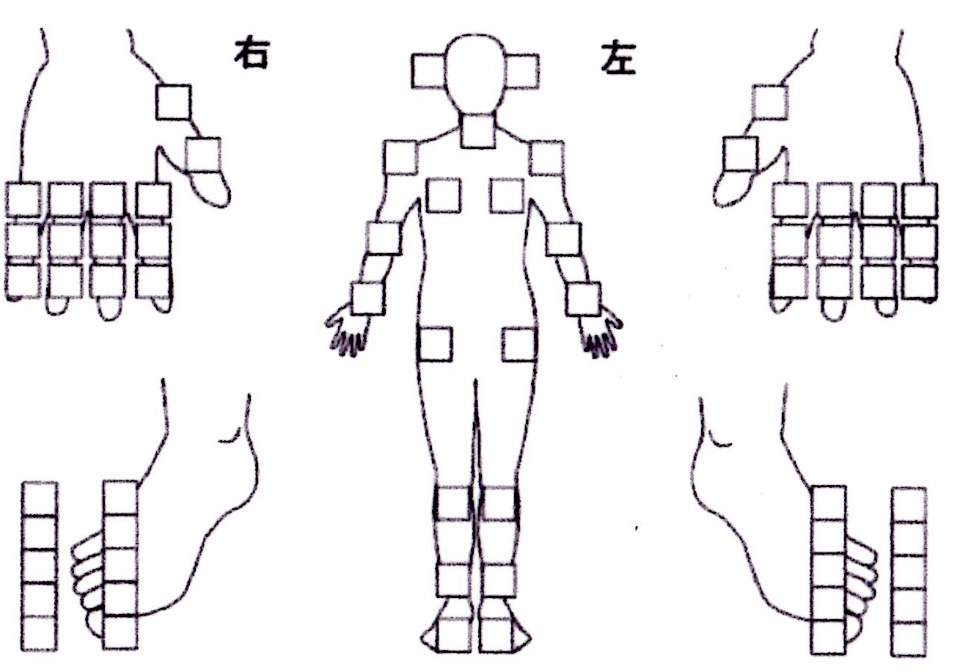 